Obec Týn nad BečvouKOMUNÁLNÍ   ODPAD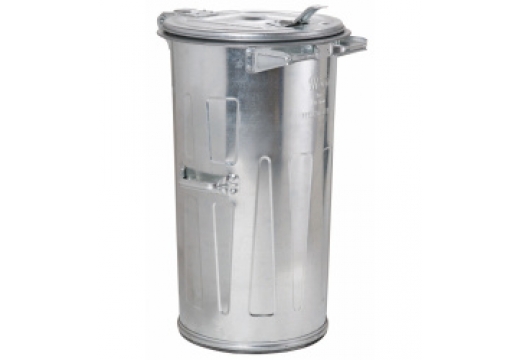  SVOZOVÉ DNY V ROCE 2020 – ČTVRTEK VÝVOZ KAŽDÝ SUDÝ TÝDEN09. ledna			19. března		28. května		06. srpna 		15. října23. ledna			02. dubna	 	11. června		20. srpna			29. října  	06. února		16. dubna		25. června		03. září 			12. listopadu20. února 		30. dubna	 	09. července		17. září			26. listopadu  	05. března		14. května	 	23. července		01. října			10. prosince   																24. prosince  	Do popelnic nepatří:		 	  	*PET láhve				 	*papír (noviny, časopisy)  	*tekuté odpady			 	*skleněné láhve	  	*stavební suť  	*odpad neznámého původu či složení  	*nebezpečné odpady	  	*horký popel 	*uhynulá zvířata a jiný biologický odpad